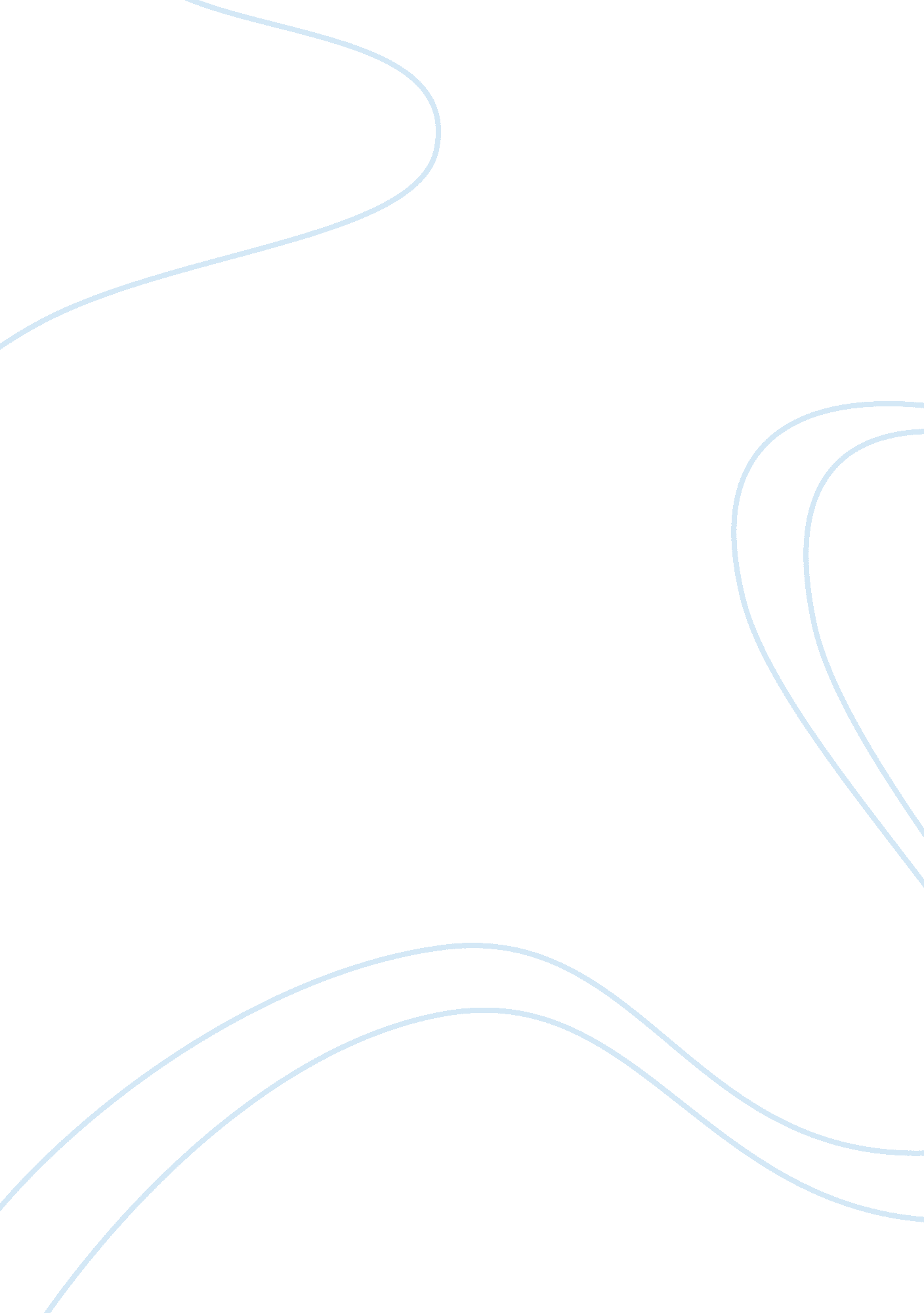 Articles of confederation term paper examplesBusiness, Management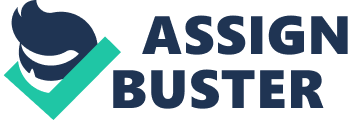 Under the articles of confederation, Job Tucker enjoys the right for the United States –US to pay for defense and taxes under the article VIII. The article indicates that all charges and expenses incurred for the defense or general welfare proposed by the congress assembly shall become incurred by the US treasury (Walenta). 
Under the articles of confederation, Washington’s new status would not become accepted. Article VI states that no person holding any office or trust under the US will accept or present, office, emolument, or title of any kind from any King, prince or foreign state (Walenta). 
Under article IX of the articles of confederations, the congress gets expected to publish its proceedings on a monthly basis (Walenta). The congress also has the right to keep its proceedings secret in regard to matters such as treaties, military operations or alliances. 
Under the articles, the executive could become impeached. The executive could impeach the executive on the ground that the legislative right of each state does not get violated or infringed. 
It is not possible for john Dickinson to represent two states in the congress. Under article V of the articles of confederation, each state has to maintain its own delegates in a meeting of the states. 
Dickinson cannot serve for life as a congress member. Article V points out that delegates shall become appointed annually. The article also stipulates that no delegate shall be capable of an excess of three years in any period of six years as a delegate (Walenta). 
As stated in article VII of the articles of confederation, Pennsylvania is unable to wage war against the French. The article points out that no state shall engage in any war without consent from an assembly of congress (Walenta). 
Aaron Doan cannot legally refuse getting returned to Pennsylvania (Walenta). Under article IV of the articles of confederations, power gets vested on the executive power of the state of Pennsylvania or the governor to recall any person guilty of misdemeanor to face jurisdiction. 
Congress legislature got restricted on commerce for respective states. Under article IX, states got provided with the legislative powers to impose duties and imposts on foreigners, and establishing their own rules. 
According to article II, no state wielded greater power than the other (Walenta). Each state retains its freedom, sovereignty, independence, jurisdiction, and right as indicated by the articles of confederation. 
As per article XIII of the articles of confederation; alterations can only get made to the articles only if it s agreed in a congress, and the amendments confirmed within the laws of every state. 
The greatest weakness of the organization of the confederate government was that it provided too much power to the states and not to the central government. This provided for a weak central government, which was relatively unstable. Works Cited Walenta, Craig. The US Constitution. 6 March 2011. 18 February 2013 
http://www. usconstitution. net/xconst. html 